SMLOUVA O AKREDITACI 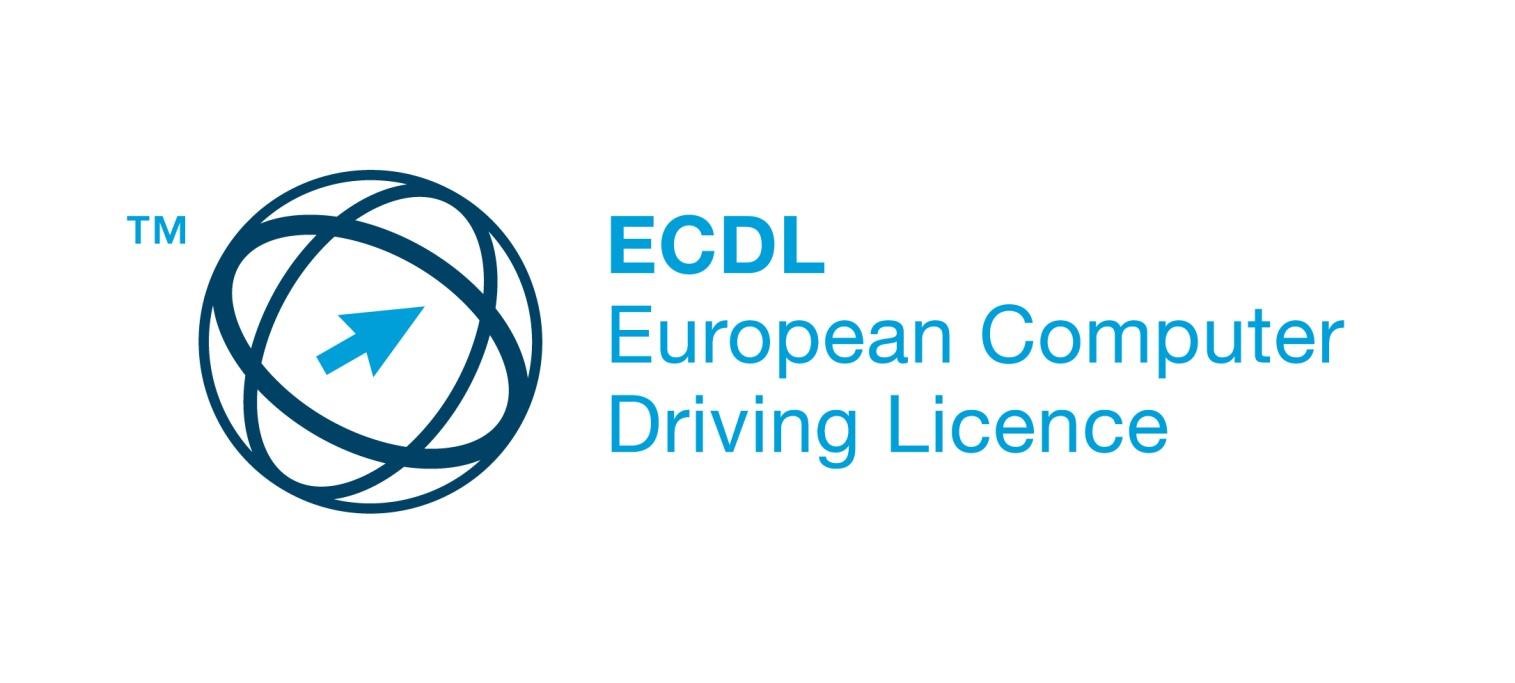 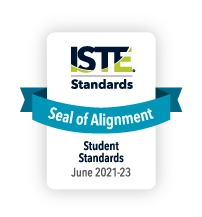 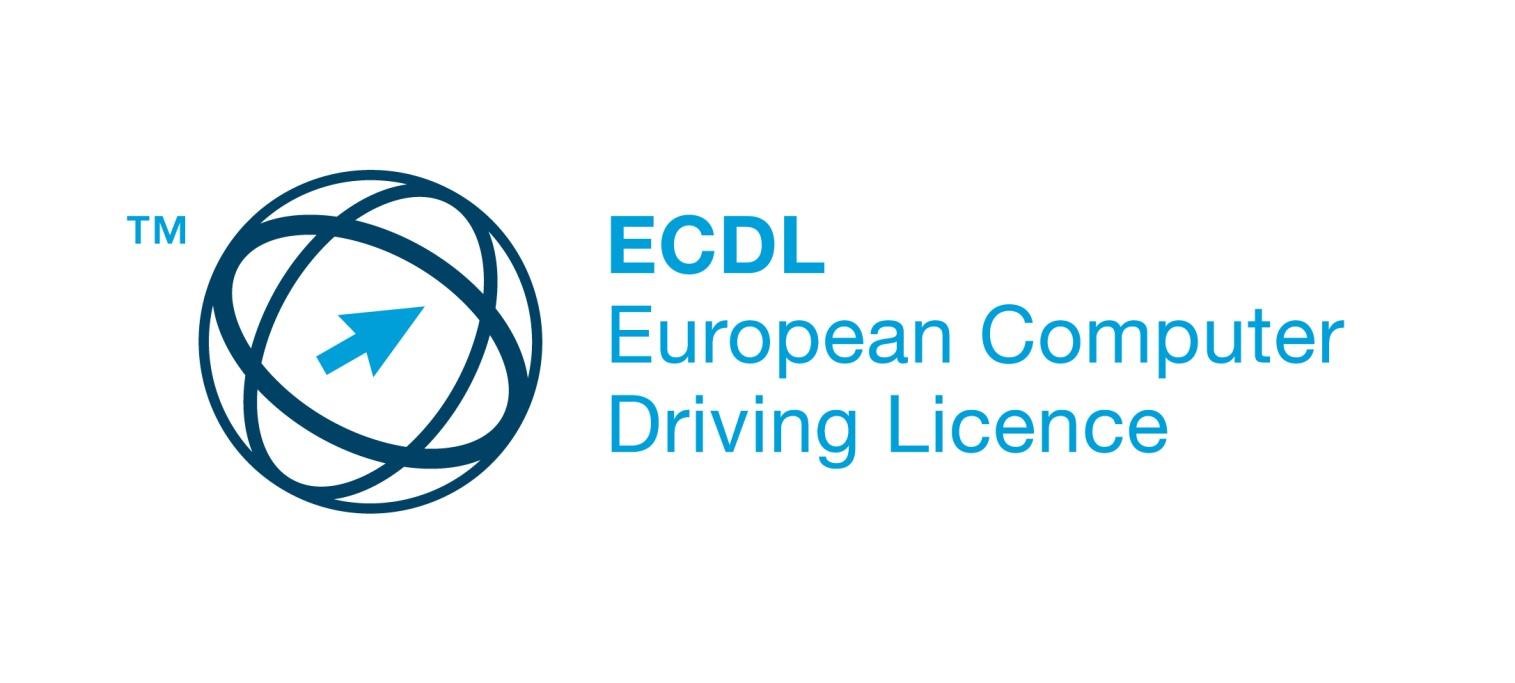 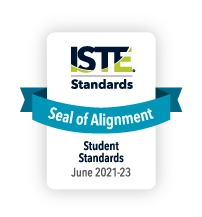 TESTOVACÍHO STŘEDISKA ECDL PROGRAM ECDL CORE 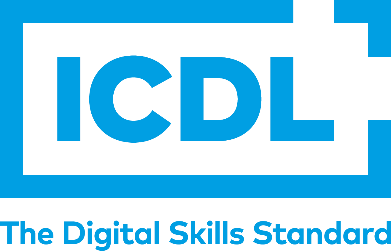 SMLOUVA o akreditaci testovacího střediska ECDL uzavřená podle § 1746, odstavec 2, občanského zákoníku v platném znění. 1. Smluvní strany 1.1. 	Česká společnost pro kybernetiku a informatiku sídlo Praha 8, Pod Vodárenskou věží 4 IČ 00444588 zakladatelka a členka pracovní skupiny ECDL-CZ zastoupená předsedkyní společnosti (dále jen ČSKI, licenciát, inspekce ECDL-CZ, reprezentant ECDL-CZ) 1.2. 	CertiCon a.s. zapsaná Městským soudem v Praze v obchodním rejstříku pod sp. zn. B.4355 sídlo společnosti Praha 6 - Dejvice, Evropská 2758/11 IČ 25083341 členka pracovní skupiny ECDL-CZ zastoupená na základě plné moci ředitelem pracovní skupiny ECDL-CZ  (dále CERTICON, ECDL-CZ, kancelář ECDL-CZ, administrativa ECDL-CZ) 1.3. Střední průmyslová škola, Obchodní akademie a Jazyková škola s právem státní jazykové zkoušky, Frýdek-Místek, příspěvková organizace sídlo společnosti / organizace Frýdek-Místek, Místek, 28. října 1598IČ 00601381 zastoupená ředitelem školy (dále jen testovací středisko) 2. Předmět smlouvy 2.1. Předmětem této Smlouvy je udělení oprávnění testovacímu středisku k využívání programu ECDL Core v rámci konceptu ECDL pro oblast ECDL testování, a to na základě splnění podmínek pro akreditaci testovacího střediska vyplývajících z této Smlouvy. Dále pak specifikace podmínek a pravidel pro vlastní ECDL testování a veškeré aktivity s ním spojené – viz Příloha č. 4. Výklad souvisejících pojmů je uveden jako Příloha č. 1. Na základě této Smlouvy a za podmínek v této Smlouvě stanovených získává testovací středisko nevýhradní a dočasné oprávnění k využívání konceptu ECDL, a to pouze za účelem realizace ECDL zkoušek a pouze pro území České republiky. Na základě této Smlouvy získává testovací středisko právo provádět ECDL testování v testovacích místnostech k tomu účelu akreditovaných ECDL-CZ. Toto oprávnění je z vůle testovacího střediska nepřenosné, testovací středisko nesmí postoupit žádná práva a povinnosti z této Smlouvy vyplývající žádné jiné straně bez výslovného souhlasu ECDL-CZ nebo licenciáta. Touto Smlouvou se neposkytuje testovacímu středisku žádný právní nárok či právo disponovat jinak jakoukoliv součástí ECDL konceptu, ani dokumentací či chráněnými názvy a logem vztahujícími se k tomuto konceptu, není-li dále uvedeno jinak. 2.2. Případná akreditace testovacího střediska pro testování za ztížených podmínek, akreditace střediska pro jakýkoli další, samostatný program konceptu ECDL nebo akreditace pobočky testovacího střediska bude předmětem samostatného Dodatku k této Smlouvě. 3. Základní práva a povinnosti smluvních stran 3.1. ČSKI a CERTICON tvoří, na základě uzavřené smlouvy o spolupráci, společnou pracovní skupinu ECDL-CZ, kde ČSKI vystupuje vůči testovacím střediskům v roli inspekce ECDL-CZ a vůči zahraničním partnerským organizacím v roli reprezentanta ECDL-CZ. CERTICON vede kancelář ECDL-CZ a spravuje administrativu ECDL-CZ. Pokud přestane platit smlouva o spolupráci mezi ČSKI a CERTICON, pak veškerá práva a povinnosti CERTICON, vyplývající z této smlouvy o spolupráci, přechází na ČSKI. 3.2. 	ECDL-CZ se touto Smlouvou zavazuje poskytovat testovacímu středisku přístup ke všem novým verzím, změnám a vylepšením konceptu ECDL (program ECDL Core), pokud tyto budou nadací ECDL Foundation Ireland (dále jen ECDL-F), jako výhradním vlastníkem práv tohoto konceptu provedeny a prostřednictvím licenciáta poskytnuty ECDL-CZ. se zavazuje poskytnout testovacímu středisku Směrnice pro provádění testů ECDL (Příloha č. 4) vypracované v souladu s metodikou ECDL-F a licenciáta pro zajišťování kvality konceptu ECDL. je povinen průběžně aktualizovat všechny materiály, pokyny, formuláře a informace na interních stránkách ECDL-CZ - http://www.ecdl.cz/ a testovací středisko o těchto změnách informovat. se zavazuje poskytnout středisku aktuální platné verze všech ECDL Sylabů a umožnit středisku přístup k aktuální databázi otázek a úkolů (dále jen QTB nebo databáze testů) pro akreditované moduly a testovací platformy.  má právo a povinnost kdykoliv během účinnosti této Smlouvy kontrolovat, zda jsou testovacím střediskem dodržovány podmínky a povinnosti, stanovené touto Smlouvou.  má výhradní právo na základě protokolárně doložených výsledků kteréhokoli typu inspekce testovacího střediska, dle odstavce 4.6 této Smlouvy, samostatně a nezávisle rozhodnout o dočasném pozastavení nebo o odebrání jeho oprávnění pro ECDL testování.  3.3. 	Testovací středisko má právo provádět ECDL testování, a to z takových modulů, pro které má středisko akreditovanou nejméně jednu testovací platformu, a to vše pouze v akreditovaných testovacích místnostech (dále jen testovací místnost), prostřednictvím testerů a dalších oprávněných osob, s odpovídající a aktuální verzí QTB a způsobem a za podmínek uvedených v článku 4 této Smlouvy. se zavazuje provádět testování ECDL na úrovni, v rozsahu a v kvalitě, kterou stanoví platné směrnice pro provádění ECDL testování (Příloha č. 4). se zavazuje dodržovat cenovou politiku, kterou odráží doporučený Ceník služeb konceptu ECDL (dále jen ceník), zejména stanovovat vlastní ceny za služby ECDL testování s ohledem na ceníkem doporučené cenové hladiny a respektovat zvýhodněné ceny pro účastníky zkoušek z oblasti školství a zdravotně postižené účastníky. Aktuální platný ceník je uveden na oficiálních webových stránkách ECDL-CZ - http://www.ecdl.cz/. Verze ceníku platná v době podpisu této Smlouvy je přiložena (Příloha č. 6). je povinno na základě této Smlouvy průběžně zajišťovat organizační, technické a personální předpoklady pro ECDL testování. se zavazuje neprodleně a stanovenou formou (odstavec 12.1 Smlouvy) informovat administrativu ECDL-CZ o všech organizačních, personálních a technických změnách věcného obsahu této Smlouvy, které mají vliv na schopnost provádět požadovaným způsobem ECDL testování. je povinno umožnit inspektorům licenciáta provedení inspekcí testovacího střediska a vlastního procesu testování a poskytnout přístup ke všem materiálům a do všech prostor týkajících se ECDL testování a administrativy s ním spojené (viz odstavec 4.6). je povinno umožnit zástupcům ECDL-F provedení inspekcí testovacího střediska, a to nejdéle do 48 hodin od vznesení tohoto požadavku ze strany kanceláře ECDL-CZ, licenciáta nebo ECDL-F. se zavazuje respektovat nové i průběžně vydávané aktualizace dokumentů a ostatních materiálů, případně další pokyny kanceláře ECDL-CZ zveřejněné na interních stránkách ECDL-CZ - http://www.ecdl.cz/ a / nebo předávané prostřednictvím elektronické pošty a bez zbytečného odkladu realizovat všechny změny z těchto materiálů a pokynů vyplývajících, pokud nebude explicitně uvedeno jinak. se zavazuje zajišťovat administrativu způsobem uvedeným v odstavci 4.5 této Smlouvy a na vyžádání poskytnout administrativě ECDL-CZ nebo licenciátovi požadované informace o ECDL testování. se zavazuje účinně propagovat koncept ECDL v rámci svých aktivit, a to nejméně v rozsahu a způsobem uvedeným dále v této Smlouvě. je povinno uhradit všechny jednorázové poplatky za akreditaci odpovídajících subjektů, poplatky za související služby a za každý rok účinnosti této Smlouvy příslušné licenční poplatky (viz odstavec 6.1), které jsou uvedené v aktuálním platném Ceníku služeb ECDL-CZ (viz interní stránky ECDL-CZ - http://www.ecdl.cz/), jehož verze platná k datu podpisu této Smlouvy je přiložena (Příloha č. 6). je povinno chránit veškeré důvěrné materiály a data v souladu s článkem 8 této Smlouvy. se zavazuje archivovat určené materiály a data po dobu a v souladu s odstavcem 4.5 této Smlouvy. 4. Způsob plnění předmětu smlouvy 4.1. 	Minimální požadavky pro získání akreditace testovacího střediska 4.1.1. Testovací středisko musí mít pro účely své akreditace minimální následující vybavení a zajištění: Administrativní prostory a prostory vhodné pro archivaci neveřejných materiálů o ECDL testování. Jednu testovací místnost vybavenou pro ECDL testování s lokální počítačovou sítí pro provádění ECDL testování připojenou na internet, včetně běžného příslušenství. Tato testovací místnost včetně vybavení musí být v prostorách testovacího střediska nebo v jeho bezprostřední blízkosti a pod jeho plnou kontrolou, tj. ve vlastnictví nebo v dlouhodobém nájmu. Legálně získané programové vybavení každé testovací místnosti vhodné pro ECDL testování. Charakter licenčního vztahu mezi výrobcem programového vybavení a testovacím střediskem, tj. uživatelem tohoto programového vybavení, musí umožňovat využití tohoto programového vybavení pro účely ECDL testování. Dvě kanceláří ECDL-CZ vyškolené fyzické osoby v pozicích manažera a / nebo testera (dále jen tester), asistenta a / nebo testera pro pokrytí všech předepsaných rolí (úloh) v procesu ECDL testování (vzájemné vztahy mezi osobami a rolemi viz Příloha č. 1). 4.1.2. Testovací středisko musí zajistit veškeré potřebné materiální, technické a personální zázemí pro následující role (úlohy) v procesu ECDL testování (výklad pojmů viz Příloha č. 1): Vedení testů ECDL Hodnocení testů ECDL Administrativa ECDL 4.1.3. Dostatečnost či nedostatečnost vybavení a personálního zajištění testovacího střediska, počet pracovních stanic a jejich konfigurace a další skutečnosti jsou předmětem individuálního posuzování a schvalování v průběhu akreditačního řízení a kancelář ECDL-CZ si vyhrazuje právo o dostatečnosti vybavení a zajištění samostatně a nezávisle rozhodnout. 4.2. 	Technické vybavení a zabezpečení 4.2.1. Detailní požadavky na technické a organizační vybavení testovacího střediska jsou uvedeny v dokumentech „Požadavky na vybavení…“ (Příloha č. 5). 4.2.2. Testovací středisko je pro účely realizace ECDL testování povinno udržovat technické, programové a jiné vybavení a zajištění všech svých testovacích místností a administrativních prostor pro ECDL testování v početním stavu a minimálně na úrovni, která byla shledána přiměřenou a dostatečnou k získání akreditace. Přitom: Jakékoliv změny, týkající se vybavení pro ECDL testování, tj. umístění testovací místnosti nebo archivu, počtu pracovních stanic v testovací místnosti nebo jejich záměna za jiné a podobně, je testovací středisko povinno neprodleně sdělit stanovenou formou administrativě ECDL-CZ a vyžádat si souhlas nebo potvrzení požadované změny, přičemž každá z těchto změn může být důvodem k mimořádné akreditační inspekci. Testovací středisko je povinno oznámit administrativě ECDL-CZ provedení zásadní modernizace pracovních stanic v testovací místnosti na jinou technologickou úroveň. Tato skutečnost může být důvodem k mimořádné akreditační inspekci. Zvýšení kapacity paměti, pevného disku nebo frekvence procesoru a podobně, se za zásadní modernizaci nepovažuje. Pokud testovací středisko neobdrží souhlas administrativy ECDL-CZ k provedení požadovaných změn, pak nesmí tyto změny realizovat, jinak se vystavuje nebezpečí pozastavení akreditace, případně nebezpečí ztráty oprávnění k provádění ECDL testovaní poskytnutého na základě této Smlouvy. 4.2.3. Mimořádná akreditační inspekce, pokud tato byla vyvolána a provedena v souladu s ustanoveními odstavce 4.2.2.a), může být důvodem k uzavření Dodatku k této Smlouvě, který vypracuje kancelář ECDL-CZ.  	 4.3. 	Personální zabezpečení 4.3.1. V testovacím středisku mohou ECDL aktivity zajišťovat pouze pro tento účel střediskem určené, v Žádosti o akreditaci (Příloha č. 2) uvedené, administrativou ECDL-CZ schválené a kanceláří ECDL-CZ vyškolené osoby v pracovně právním vztahu k testovacímu středisku, není-li dále uvedeno jinak (definice viz Příloha č. 1). 4.3.2. Testovací středisko může v případě potřeby provést personální změny na všech pozicích, které se na zabezpečení ECDL aktivit podílejí, avšak vždy výhradně až na základě administrativou ECDL-CZ schválené Žádosti o registraci – schválení změny, která se stane nedílnou součástí této Smlouvy. 4.3.3. Testovací středisko musí zajistit takové personální zázemí a takový počet osob, aby bylo schopno plnit pružně a dostatečně kvalitně všechny role (úlohy) v procesu ECDL testování. 4.3.4. Testovací středisko musí při realizaci ECDL testování zajistit, aby vedení testování a hodnocení testů neprováděl jeden a tentýž tester, tzn. aby testování zajišťovali vždy nejméně dva testeři. 4.3.5. Manažer ECDL testování, jehož úkolem je mimo jiné dohled nad dodržováním kvality testování a všech souvisejících postupů, je mimo jiné odpovědný za průběh ověřování totožnosti účastníků zkoušek před vlastním testováním, činnost testera, kterého testovací středisko účelově smluvně najalo pro plnění úlohy vedení nebo hodnocení testů. 4.3.6. Tester může být také zaměstnanec testovacího střediska (i manažer ECDL testování nebo jeho asistent), jestliže je držitelem platného Certifikátu akreditovaného testera, smluvně najat, tedy testovací středisko může, i jednorázově, uzavřít smlouvu pro účely vedení ECDL testování nebo hodnocení testů s libovolným jiným testerem. 4.3.7. Pokud z jakýchkoliv důvodů nejsou testovacím střediskem aktuálně pokryty všechny role (úlohy) pro zajištění ECDL testování (viz 4.1.2), musí testovací středisko informovat kancelář ECDL-CZ a pozastavit provádění ECDL testování až do doby, kdy bude zabezpečení ECDL testování v souladu s touto Smlouvou a / nebo jejími Dodatky. Pokud testovací středisko tuto povinnost nedodrží, budou výsledky testování prohlášeny kanceláří ECDL-CZ nebo licenciátem za neplatné a středisko se vystavuje nebezpečí ztráty oprávnění k provádění ECDL testovaní poskytnutého na základě této Smlouvy. 4.4. 	Pravidla ECDL testování Testovací středisko je povinno provádět testování a hodnocení testů ECDL dle aktuálních směrnic pro ECDL testování, které jsou k dispozici na interních stránkách ECDL-CZ - http://www.ecdl.cz/ (verze platná k datu podpisu této Smlouvy je uvedena v příloze - Příloha č. 4), v souladu s metodikou hodnocení, která je součástí databáze testů - QTB a dle aktuálního návodu k obsluze informačního systému pro ECDL testování (dále jen WASET). Testovací středisko může provádět testování ECDL výhradně v akreditovaných prostorách a testovacích místnostech viditelně označených příslušným Certifikátem o akreditaci, vydaným kanceláří ECDL-CZ. Testování vede vždy jeden tester určený testovacím střediskem a jiný tester nebo testeři, taktéž určený / určení testovacím střediskem testy hodnotí podle metodiky, která je součástí QTB. Testovací středisko nesmí samostatně provádět ECDL testování osob zajišťujících ECDL aktivity ve vlastním testovacím středisku nebo jeho pobočkách, případně jiných osob, které jsou vůči těmto osobám z hlediska pracovního zařazení v nadřízené pozici. Tyto osoby musí absolvovat testování ECDL v jiném, nezávislém testovacím středisku nebo si pro jejich testování musí vlastní testovací středisko najmout nezávislého testera dle doporučení administrativy ECDL-CZ (v případě testování za ztížených podmínek, tj. za účelem získání akreditace testera výhradně v testovacích střediscích pověřených kanceláří ECDL-CZ). Testovací středisko nesmí umožnit vedení ECDL testování v daném termínu testerovi, pokud je mezi účastníky zkoušek alespoň jedna osoba, ke které má tester osobní nebo jiný, velice blízký vztah, tzn. existuje-li tedy reálné nebezpečí, že by nemusela být zachována objektivita vedení testování. 4.5. 	Administrativní náležitosti a archivace 4.5.1. Testovací středisko vede samostatně administrativu vztahující se k ECDL testování, a to s využitím internetového administrativního a informačního systému WASET. Využívání systému WASET nezbavuje testovací středisko administrativních povinností vyplývajících z příloh této smlouvy (Příloha č. 4 a Příloha č. 5). 4.5.2. Testovací středisko zcela samostatně odpovídá za věcnou i syntaktickou správnost údajů vkládaných do systému WASET. Pokud testovací středisko nedodrží pravidla používání systému WASET (viz samostatné školení a návod k obsluze) a ECDL-CZ vzniknou významné vícenáklady spojené s údržbou a správou těchto dat, pak tyto náklady testovací středisko uhradí dle aktuálního platného Ceníku služeb ECDL-CZ. 4.5.3. Testovací středisko je povinno umožnit nákup všech druhů ECDL indexů, které jsou aktuálně dostupné, a to jakémukoli účastníkovi zkoušek. Tyto ECDL indexy může zakoupit prostřednictvím systému WASET od ECDL-CZ (viz Příloha č. 4). 4.5.4. Testovací středisko zajistí na své náklady přiměřený informační servis, jehož cílem je poskytovat zájemcům o ECDL testování věcně správné a aktuální informace. Povinnou součástí informačního servisu je zveřejnění a aktualizace informací o konceptu ECDL na webových stránkách testovacího střediska. Doporučené je využívání nejméně jednoho sociálního média. Informace o ECDL konceptu na webových stránkách testovacího střediska podléhají schválení kanceláře ECDL-CZ. 4.5.5. Způsob předávání ECDL Certifikátů vystavených administrativou ECDL-CZ úspěšným účastníkům zkoušek prostřednictvím testovacího střediska je popsán ve Směrnicích pro ECDL testování (Příloha č. 4). 4.5.6. Testovací středisko je povinno archivovat následující materiály: Originály souhlasů účastníků zkoušek se zpracováním osobních údajů – papírová forma … po dobu platnosti souhlasu. Tato povinnost neplatí, pokud účastníci zkoušek poskytli tento souhlas elektronickou formou v průběhu procesu získání přístupu do systému WASET. Seznamy účastníků zkoušek (vytištěné ze systému WASET) s případnými záznamy o mimořádných událostech v průběhu testování – papírová forma … 3 roky. Veškeré výsledky účastníků zkoušek, tj. soubory, tisky, zprávy elektronické pošty a podobně – papírová i elektronická forma … 3 roky. Tato povinnost neplatí v případě, že testovací středisko plně využívá pro archivaci vzdálené úložiště na serveru WASET. Protokoly o provedených inspekcích střediska … po dobu platnosti této smlouvy. 4.5.7. Testovací středisko archivuje materiály uvedené v odstavci 4.5.6 v příslušném archivu (viz Příloha č. 1). 4.6. 	Inspekce testovacího střediska a procesu ECDL testování 4.6.1. Kdykoliv během účinnosti této Smlouvy může být kanceláří ECDL-CZ, inspekcí ECDL-CZ nebo zástupci ECDL-F provedena inspekce testovacího střediska, vedení testování a / nebo hodnocení testů. 4.6.2. Inspekce testovacího střediska může být provedena před ukončením účinnosti této Smlouvy v případě, že se středisko rozhodne požádat o její prodloužení. 4.6.3. Inspekce testovacího střediska může být provedena v případě jakékoliv stížnosti, která je písemnou formou adresována kanceláři ECDL-CZ, inspekci ECDL-CZ nebo ECDL-F. 4.6.4. Cílem inspekce testovacího střediska nebo hodnocení testů je prověření, že provádění testů a všechny náležitosti, tj. jak vlastní vedení testování a hodnocení testů, tak technické vybavení a personální zabezpečení, odpovídají podmínkám a požadavkům, specifikovaných touto Smlouvou, včetně všech jejích Dodatků. 4.6.5. Testovací středisko musí při inspekci umožnit přístup k veškerým relevantním podkladům, vztahujícím se k ECDL aktivitám, které si vyžádají pověření zástupci, a to například k dokumentaci, vypracovaným testům, protokolům o průběhu testování a jejich výsledcích a podobně. 4.6.6. Pokud jakákoli inspekce vysloví zásadní nesouhlas s vedením testování nebo hodnocením testů či shledá zásadní nedostatky ve vybavení nebo funkci testovacího střediska, kancelář ECDL-CZ na tuto skutečnost testovací středisko písemně upozorní, případně pozastaví oprávnění testovacího střediska nebo testera provádět ECDL testování do doby, než testovací středisko zjedná nápravu, která je prověřena a odsouhlasena inspekcí ECDL-CZ, v případně akreditačních inspekcí kanceláří ECDL-CZ. 4.6.7. Vyžádá-li si prověření nápravy mimořádnou inspekci, pak je provedena na náklady testovacího střediska. 4.6.8. Proti rozhodnutí kanceláře ECDL-CZ pozastavit oprávnění testovacího střediska nebo testera provádět ECDL testování se může dotčená strana do 7 dnů od doručení rozhodnutí písemně odvolat k licenciátovi (ČSKI). 4.6.9. Vyskytne-li se situace uvedená v odstavci 4.6.6 opakovaně nebo nejsou-li dříve zjištěné nedostatky včas a efektivně odstraněny, vystavuje se testovací středisko nebo tester nebezpečí ztráty oprávnění k provádění ECDL testovaní, případně vypovězení této Smlouvy. 4.6.10. Závěr každé inspekce je kanceláří ECDL-CZ nebo inspekcí ECDL-CZ písemně zaznamenán do odpovídajícího protokolu, který každá ze zúčastněných stran je povinna archivovat. 5. Místo plnění 5.1. Místem plnění se pro účely této Smlouvy rozumí adresa testovacího střediska, případně adresy testovacích místností střediska. Tyto adresy, umístění archivu a testovacích místností v rámci objektu, označení archivu a testovacích místností a další informace jsou uvedeny v žádosti o akreditaci testovacího střediska (Příloha č. 2). 5.2. V případě akreditace pobočky testovacího střediska bude místo plnění specifikováno v příslušném Dodatku k této Smlouvě. 6. Cena za udělené oprávnění a za související služby 6.1. Cena za udělení oprávnění k využívání konceptu ECDL pro ECDL testování v rámci programu ECDL Core (cena za licenci), kterou je testovací středisko povinno ročně hradit, jakožto další ceny za související nebo následné služby, které může testovací středisko na základě této smlouvy požadovat, jsou uvedeny v aktuálním platném Ceníku služeb ECDL-CZ.  6.2. 	Paušální roční licenční poplatky za udělení oprávnění k využívání konceptu ECDL jsou členěny na: Licenční poplatek testovacího střediska (ceníková položka LICATS), který zahrnuje: právo využívat po dobu 1 roku koncept ECDL, v rámci pravidel programu ECDL Core, a to pro účely realizace ECDL zkoušek, právo na samostatně prováděnou veřejnou prezentaci testovacího střediska jako akreditovaného subjektu, právo na odpovídající přístup k datům administrativního a informačnímu systému WASET po dobu 1 roku a právo na související uživatelskou podporu, právo na podporu kanceláře ECDL-CZ v oblasti obchodního využití konceptu ECDL jednu náhodnou inspekci v testovacím středisku nebo inspekci hodnocení testů, jejímž účelem je ověření kvality organizace, vedení testování nebo hodnocení testů, případně ověření plnění ostatních smluvních závazků, právo na uveřejnění v seznamu akreditovaných testovacích středisek a testovacích místností na stránkách ECDL-CZ - http://www.ecdl.cz/. Licenční poplatek testera v pracovně právním vztahu k testovacímu středisku pověřeného testovacím střediskem pro vedení testování a / nebo hodnocení testů (ceníková položka LTESTER ), který zahrnuje: právo využívat po dobu 1 roku koncept ECDL, v rámci pravidel programu ECDL Core, a to pro účely vedení nebo vedení a hodnocení ECDL zkoušek, právo na samostatně prováděnou veřejnou prezentaci testera jako akreditovaného subjektu, právo na odpovídající přístup k datům administrativního a informačnímu systému WASET po dobu 1 roku a právo na související uživatelskou podporu, právo na uveřejnění v seznamu akreditovaných testerů na stránkách ECDL-CZ - http://www.ecdl.cz/. 6.3. Ceník služeb ECDL-CZ platný k datu podpisu této smlouvy je uveden v příloze (Příloha č. 6). ECDL-CZ si vyhrazuje právo tento Ceník aktualizovat, přitom je povinen nejméně 2 kalendářní měsíce předem na tyto změny testovací středisko upozornit. 7. Platební a fakturační podmínky 7.1. Administrativa ECDL-CZ má právo vystavit daňové doklady (faktury), které se týkají úhrad licenčních poplatků vždy ke dni výročí účinnosti této Smlouvy na další roční období, pokud není dále uvedeno jinak. 7.2. Faktury musí být vyhotoveny nejméně ve dvou výtiscích (1 pro testovací středisko a 1 pro ECDL-CZ) a musí obsahovat označení (faktura, dobropis), označení poskytnutých služeb, všechny údaje uvedené v platném znění zákona o dani z přidané hodnoty a zaslány na adresu sídla testovacího střediska. 7.3. Doba splatnosti faktury, tj. den podání příkazu k úhradě u příslušného peněžního ústavu, je 21 kalendářních dnů ode dne doručení faktury na adresu testovacího střediska, není-li předem pro každý konkrétní případ dohodnuto a na faktuře uvedeno jinak. 7.4. Případný dobropis je administrativa ECDL-CZ povinna vystavit a odeslat do 7 dnů od jeho vyžádání. Testovací středisko je povinno převzetí dobropisu potvrdit a jeden výtisk zaslat obratem zpět administrativě ECDL-CZ. Doba splatnosti dobropisu je 21 kalendářních dnů ode dne jeho odeslání. 7.5. 	Všechny částky poukazované v Kč vzájemně smluvními stranami musí být prosté jakýchkoliv bankovních poplatků nebo jiných nákladů spojených s převodem na jejich účty. 7.6. Pokud testovací středisko neuhradí vystavenou fakturu v rámci termínu splatnosti, má kancelář ECDL-CZ právo pozastavit akreditaci testovacího střediska / testera a po jejím uhrazení fakturovat běžný úrok z prodlení dle platných obecně závazných právních norem. 8. Ochrana důvěrných informací a osobních údajů zájemců, účastníků a absolventů ECDL zkoušek 8.1. Všechny smluvní strany jsou srozuměny s tím, že s dokumentací a informacemi, označenými předávající stranou jako „důvěrné“, musí být takto nakládáno. 8.2. Všechny smluvní strany budou důvěrnou dokumentaci, QTB a jiné důvěrné informace chránit proti zneužití, vyzrazení nebo odcizení všemi dostupnými prostředky. 8.3. Testovací středisko neposkytne QTB nebo jakoukoli její část v jakékoli podobě žádné jiné straně a bude QTB používat výhradně při ECDL testování účastníků zkoušek. 8.4. ECDL-CZ ani licenciát neposkytnou informace, získané při provádění inspekční činnosti, žádné neoprávněné osobě nebo jiné straně. 8.5. 	Testovací středisko bere na vědomí, že se podpisem této smlouvy stává v souladu se zákonem č. 110/2019 Sb. o zpracování osobních údajů ve znění pozdějších předpisů a v souladu s obecným nařízením Evropského parlamentu a Rady (EU) 2016/679 ze dne 27. dubna 2016 (dále jen GDPR) zpracovatelem osobních údajů, jejichž rozsah, doba a účel zpracování jsou definovány správcem osobních údajů (ČSKI) v dokumentu Registrace ke zkouškám ECDL (Příloha č. 4). 8.6. Testovací středisko není oprávněno zapojit do zpracování osobních údajů dle této smlouvy jakéhokoli dalšího zpracovatele. 8.7. Všechny strany budou všechny osobní údaje zájemců, účastníků a absolventů ECDL zkoušek a osobní údaje všech osob určených testovacím střediskem pro realizaci ECDL aktivit zpracovávat v souladu se zákonem č. 110/2019 Sb. o zpracování osobních údajů ve znění pozdějších předpisů a obecným nařízením GDPR. Doba zpracování osobních údajů testovacím střediskem je navíc omezena platností a účinností této Smlouvy. 8.8. Testovací středisko je povinno seznámit se s dokumentem Zásady zpracování a ochrany osobních údajů, který je zveřejněn na oficiálních webových stránkách ECDL-CZ - http://www.ecdl.cz/ (Příloha č. 7). 8.9. Testovací středisko je povinno získat od všech zájemců a účastníků ECDL zkoušek, které registruje do systému WASET, písemný Souhlas se zpracováním osobních údajů, a to ve znění uvedeném v dokumentu Registrace ke zkouškám ECDL (Příloha č. 4). Bez tohoto souhlasu nemůže být zájemce připuštěn k žádné ECDL zkoušce. 8.10. Testovací středisko bere na vědomí, že plnohodnotnou alternativou písemného Souhlasu se zpracováním osobních údajů je elektronický souhlas, který může být zájemcem nebo účastníkem ECDL zkoušek udělen v průběhu procesu získání přístupu do informačního systému WASET. 8.11. Testovací středisko je oprávněno poskytnout zájemcům, účastníkům nebo absolventům ECDL zkoušek samostatný přístup do systému WASET. Proces poskytnutí, resp. získání přístupu do systému WASET, včetně udělování písemného nebo elektronického souhlasu se zpracováním osobních údajů, je podrobně popsán v dokumentu Popis procesu udělování souhlasu se zpracováním osobních údajů (Příloha č. 7). 8.12. Testovací středisko se zavazuje, že při uplatnění práv subjektů údajů poskytne ČSKI, případně kanceláři ECDL-CZ, potřebnou součinnost. 8.13. Testovací středisko uzavře se všemi osobami určenými touto smlouvou pro realizaci ECDL aktivit, případně s najímanými testery, písemnou dohodu o mlčenlivosti. 8.14. V případě prokazatelného porušení ustanovení 10.1.c) a 10.1.b) dle této smlouvy je odpovědná strana povinna nahradit ostatním smluvním stranám veškeré škody, které jim tímto prokazatelně vzniknou. 8.15. Testovací středisko souhlasí s tím, že kontaktní a / nebo procesní informace o testovacím středisku, případně jeho pobočkách, o testovací místnosti či místnostech a o testerech a dalších zainteresovaných osobách v pracovně právním vztahu k testovacímu středisku, poskytnuté testovacím střediskem prostřednictvím Žádostí a akreditaci, budou používány kanceláří ECDL-CZ pro účely předávání informací testovacímu středisku, testerům a dalším zainteresovaným osobám v pracovně právním vztahu k testovacímu středisku, a to prostřednictvím papírové i elektronické pošty, včetně hromadné i automatizované korespondence. Tímto nejsou dotčena práva subjektů údajů na ochranu svých osobních údajů. 9. Ochranné známky a logo ECDL 9.1. Testovací středisko nesmí samostatně bez souhlasu kanceláře ECDL-CZ používat chráněné názvy „European Computer Driving Licence“, „International Computer Driving Licence“, zkratky ECDL, ICDL nebo programová loga ECDL s „globem“, s výjimkou: zobrazení loga „Akreditované testovací středisko ECDL“ u hlavního vstupu do testovacího střediska (dle poskytnutého vzoru), zobrazení loga „Akreditovaná testovací místnost ECDL“ u vstupu do každé testovací místnosti (dle poskytnutého vzoru), zobrazení loga „Akreditovaný tester ECDL“ na navštívenkách testerů (dle poskytnutého vzoru). Jakékoliv jiné materiály, ve kterých středisko hodlá použít ochranné známky nebo loga ECDL, například materiály pro výuku (textové i elektronické), informace na webových stránkách, hromadné nabídky, propagační a reklamní aktivity v médiích, podléhají předchozímu schválení kanceláře ECDL-CZ, což je řešeno mimo rámec této smlouvy a řídí se licenčními právy majitele těchto chráněných symbolů. Kdykoli použije testovací středisko na základě této smlouvy některou z registrovaných ochranných známek, musí být tato známka doplněna o odpovídající registrační symbol tak, aby bylo zřejmé, že jde o registrovanou ochrannou známku. U každého samostatného nebo u každého prvního použití registračního symbolu musí být v blízkosti použití uveden text: „[jméno ochranné známky] je registrovaná ochranná známka firmy The European Computer Driving Licence Foundation Limited“. Podobně u každého takového použití ochranné známky v registračním řízení musí být použit symbol “TM“ a uveden text: „[jméno ochranné známky] je ochranná známka The European Computer Driving Licence Foundation Limited“. 10.  Odstoupení od smlouvy 10.1. Za podstatné porušení smlouvy, při kterém je dotčená smluvní strana oprávněna od smlouvy s okamžitou platností odstoupit, smluvní strany pokládají: Nezaplacení licenčních poplatků vyplývajících z této smlouvy testovacím střediskem do 30 dnů ode dne splatnosti faktury (není-li dohodnuto s kanceláří ECDL-CZ jinak), přitom nezaplacení licenčních poplatků není možné vykládat jako výpověď smlouvy, ta musí být učiněna v souladu s článkem 11 této smlouvy písemnou formou. Prokazatelné porušení ustanovení článku 8 o ochraně důvěrných informací a osobních údajů zájemců, účastníků a absolventů ECDL zkoušek. Bezdůvodné nebo opakované závažné porušení plnění povinností plynoucích z této smlouvy. ECDL-CZ má právo s okamžitou platností od smlouvy odstoupit, jestliže je výsledek inspekce testovacího střediska shledán jako „nedostatečný a nenapravitelný“. V případě odstoupení od smlouvy není testovací středisko oprávněno požadovat na ECDL-CZ vrácení uhrazených akreditačních i licenčních poplatků a poplatků za související služby, a to ani za jejich část, neboť tyto poplatky mají charakter úhrady nákladů ECDL-CZ spojených s již poskytnutými službami. 11.  Platnost a účinnost smlouvy 11.1. Tato smlouva nabývá platnosti podpisem všemi smluvními stranami a účinnosti vystavením prvního Certifikátu o akreditaci testovacího střediska nebo dnem výročí vystavení certifikátu testovacího střediska (pokud tato smlouva navazuje na smlouvu předchozí) a je uzavřena na dobu pěti let od data platnosti. Po uplynutí této doby může být uzavřena smlouva nová nebo může dále pokračovat bezesmluvní vztah, pokud všechny smluvní strany prokazatelně dále plní své smluvní povinnosti. 11.2. Smlouva je vypověditelná z níže uvedených důvodů. Testovacím střediskem bez udání důvodu nebo v případech, kdy není testovací středisko nadále plnohodnotně schopno plnit závazky vyplývající z této smlouvy. ECDL-CZ v případě, že přestane platit smlouva o spolupráci mezi ČSKI a CERTICON nebo licenční smlouva mezi ČSKI a ECDL-F, vlastníkem licenčních práv konceptu ECDL. Dojde-li k výpovědi jedné ze smluv dle odstavce 11.2.b), v důsledku čehož by nebyla ECDL-CZ schopna plnit své smluvní závazky, je ECDL-CZ povinna bez zbytečného prodlení o této skutečnosti písemně informovat testovací středisko. V případě insolvenčního řízení, úpadkového řízení nebo závažné platební neschopnosti testovacího střediska je statutární zástupce testovacího střediska povinen bez zbytečného odkladu informovat o této skutečnosti kancelář ECDL-CZ. ECDL-CZ je při zjištění uvedených skutečností od smlouvy oprávněna odstoupit s účinností ke dni doručení odstoupení testovacímu středisku. Výpovědní doba je dohodnuta na 2 kalendářní měsíce a začíná běžet ode dne doručení písemné výpovědi ostatním smluvním stranám vyjma případu, uvedeného v bodě 11.2.b) této smlouvy, kdy je výpověď platná a účinná dnem doručení testovacímu středisku. Výpověď musí být učiněna písemnou formou. 12. Ostatní ujednání 12.1. Pro účely této smlouvy se za prokazatelný způsob předání informací považuje písemná forma informace doručená ostatním smluvním stranám doporučeným dopisem papírovou poštou nebo elektronickou poštou s potvrzením příjmu zprávy, není-li aktuálními platnými Směrnicemi pro ECDL testování stanoveno jinak. Každá telefonicky předaná informace musí být potvrzena některou z výše uvedených forem. 12.2. Jestliže dojde k výpovědi smlouvy dle bodu 11.2, odstoupení od smlouvy nebo vyprší účinnost této smlouvy, je testovací středisko povinno do 30 dní od data ukončení smluvního vztahu: a) 	písemně čestně prohlásit, že testovací středisko nedisponuje žádnou QTB, ani její částí, a to v jakékoli podobě, b) 	protokolárně skartovat všechny Certifikáty o akreditaci, předat administrativě ECDL-CZ všechny dokumenty archivované v souladu s odstavcem 4.5.6 této smlouvy, zachovávat i nadále mlčenlivost o informacích a materiálech, které byly označeny jako důvěrné a které souvisejí s testy ECDL a ECDL aktivitami,  uhradit ECDL-CZ veškeré do té doby neuhrazené pohledávky. Jestliže dojde ke skončení smluvního vztahu výpovědí dle ustanovení 11.2.b) této smlouvy a neexistují-li žádné věcné nebo peněžní pohledávky ECDL-CZ vůči testovacímu středisku, má testovací středisko nárok na vrácení odpovídající části uhrazeného ročního licenčního poplatku. Jestliže dojde k prokazatelnému porušení povinnosti ECDL-CZ dle ustanovení 11.3 této smlouvy, je ECDL-CZ povinna uhradit testovacímu středisku škodu tímto porušením vzniklou, zejména marné náklady testovacího střediska spojené s testováním účastníků zkoušek v době od ukončení platnosti jedné ze smluv dle odstavce 11.2.b). V případě, že testovací středisko prokazatelně nesplní některou ze svých povinností uvedenou v ustanoveních 12.2.a), 12.2.b) a 12.2.c), zavazuje se testovací středisko uhradit veškeré peněžní i nepeněžní prokazatelně vynaložené budoucí náklady ECDL-CZ spojené se sanací takto vzniklých škod. 13.  Závěrečná ustanovení 13.1. Tato smlouva je napsána v souladu s platným českým právem a odpovídá požadavkům, směrnicím a pokynům ECDLCZ, licenciáta a ECDL-F. Jakákoliv změna této smlouvy, která nebude provedena písemně a podepsána všemi smluvními stranami, je neplatná. 13.2. Tato smlouva je vyhotovena ve třech stejnopisech po jednom pro každou smluvní stranu. 13.3. Doklady a dokumentace požadované v žádostech o akreditaci budou po prověření administrativou ECDL-CZ skartovány a v některých případech uloženy v elektronickém archivu administrativy ECDL-CZ, jehož obsah bude testovacímu středisku přístupný prostřednictvím systému WASET. 13.4. Tato smlouva se odvolává na elektronické přílohy uvedené v seznamu elektronických příloh, které jsou umístěny na oficiálních webových a interních stránkách ECDL-CZ http://www.ecdl.cz. V souladu s ustanovením 3.2.c) této Smlouvy je kanceláře ECDL-CZ povinna tyto přílohy průběžně aktualizovat a testovací středisko je dle ustanovení 3.3.h) této Smlouvy povinno tyto změny respektovat. 13.5. Vyplněné žádosti o akreditace, které testovací středisko poskytlo nebo poskytne v rámci akreditačních procesů ECDLCZ a přístupová práva k informačnímu systému WASET poskytnutá ECDL-CZ se stávají součástí této Smlouvy. 13.6. Veškeré spory vzniklé mezi smluvními stranami se řídí českým právem. Výjimku mohou tvořit spory týkající se práva na užití vlastnických práv ECDL-F, chráněných názvů a ochranných známek, které se řídí Irským právem. 14. Seznam elektronických příloh Příloha č. 1 … Ekonomicko-organizační model využití konceptu ECDL v ČR Příloha č. 2 … Žádosti o akreditaci testovacího střediska ECDL, Žádosti o akreditaci pobočky testovacího střediska ECDL, Žádosti o akreditaci testovací místnosti ECDL a Žádosti o akreditaci testera ECDL Příloha č. 3 … Čestné prohlášení o původu technického a programového vybavení, Čestné prohlášení o pracovně právním vztahu osob k testovacímu středisku, Prohlášení o mlčenlivosti a souhlas se zpracováním osobních údajů Příloha č. 4 … Směrnice pro organizaci, vedení a hodnocení ECDL testů, Práva a povinnosti zájemců, účastníků a absolventů ECDL zkoušek, Registrace ke zkouškám ECDL a souhlas se zpracováním osobních údajů, Práva a povinnosti testerů ECDL Příloha č. 5 … Požadavky na vybavení testovací místnosti ECDL, Požadavky na vybavení testovacího střediska ECDL (pobočky), Žádost o registraci – schválení změny Příloha č. 6 … Ceník služeb konceptu ECDL, Ceník služeb ECDL-CZ Příloha č. 7 … Pracovní verze návodu k obsluze systému WASET, Popis procesu udělování souhlasu se zpracováním osobních údajů, Zásady zpracování a ochrany osobních údajů V Praze dne 12. 8. 2021……………………………………………………… 	……………………………………………………… 	……………………………………………………… předsedkyně společnosti	ředitel pracovní skupiny	ředitel školy